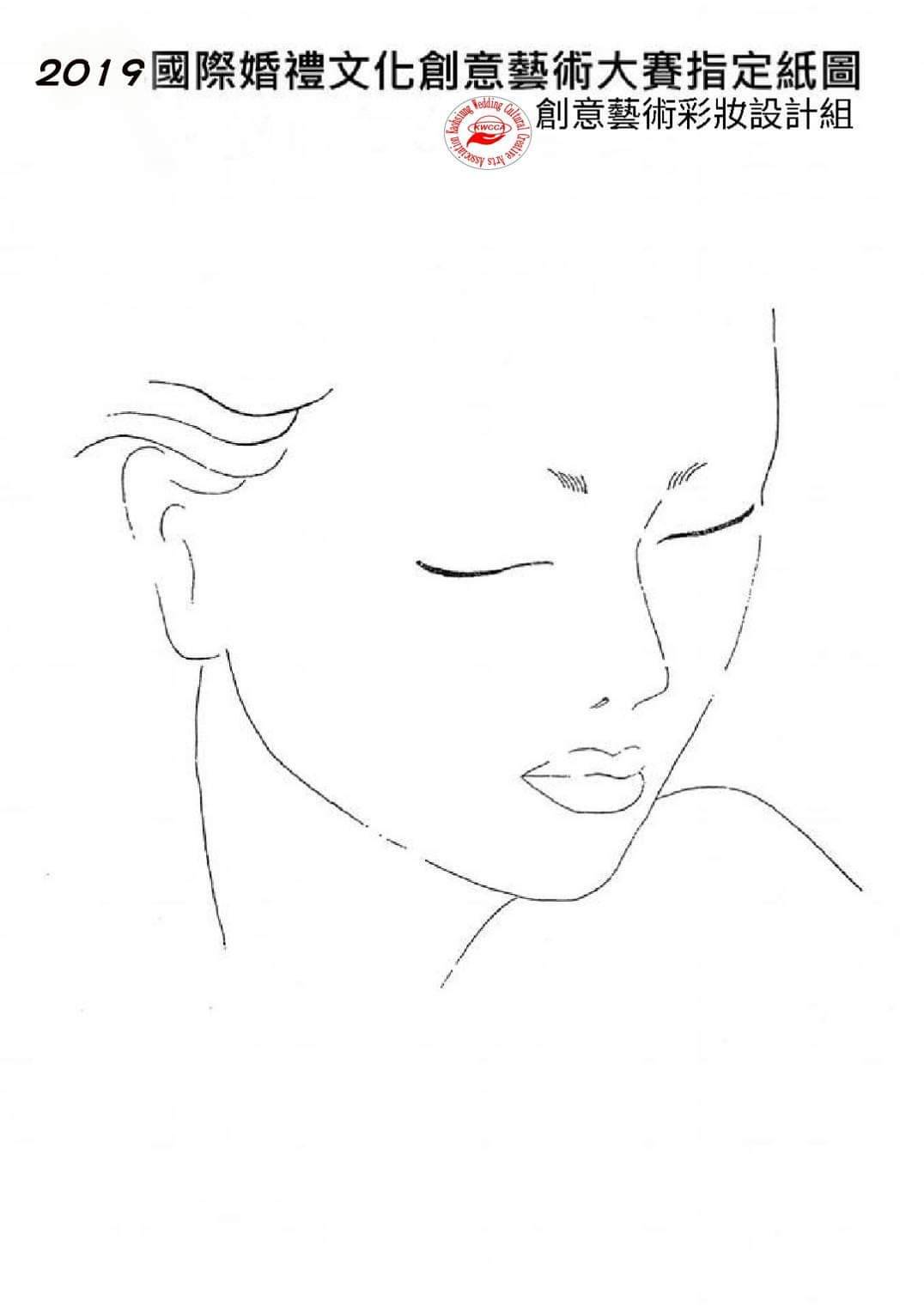 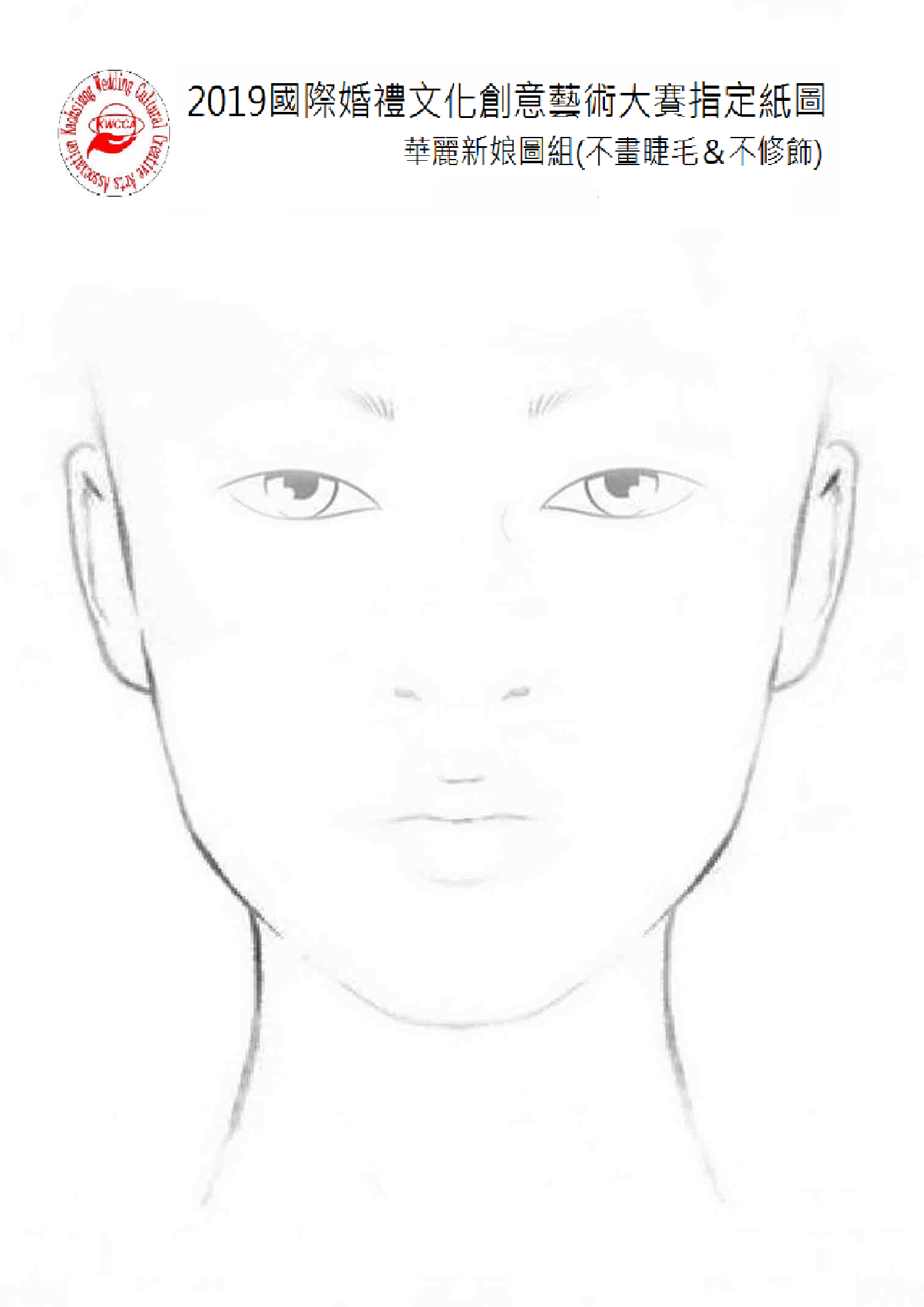 2019國際婚禮文化創意藝術大賽2019 International Wedding Culture Creative Art Competition報名表1.統一採取email報名方式，僅接受原簡章WORD格式報名表電子檔案（請張貼照片、確認參賽項目與個人資料是否填寫正確)，個人資料填寫錯誤導致證書有誤者，請洽主辦發證單位確認。*敬請完成匯款後再連同匯款資料與報名表電子檔一起寄出完成報名。2.【報名期間】即日起至2019年11月15日止，逾期不受理。3.【報名資訊】法飛斯教育中心  韓國台灣教育中心 高雄市婚禮文創藝術協會 高雄市新娘秘書發展協會聯絡人電話：07-5568883 秘書長 喜悅  鄭曉珍理事長 0906731715Email: kwcca222@gmail.com郵局帳號: 0041001-1582991  戶名:鄭曉珍大會地址: 高雄市左營區裕誠路358號 大賽評審委員指南一、評審委員申請資格：1、相關領域具碩、博士學位或該領域的資深工作者。2、任職於大專院校之教師或業界相關領域之在職教師。3、相關領域的產業從事者，可以勝任並履行評審委員職務者。4、大學畢業或具同等學力，從事美容美髮相關工作五年以上者。5、具本大賽參與經驗，由大會本部或評審委員推薦，足以履行評審委員職責者。6、每位評審委員申請者，須指導6位以上選手參與本次賽事活動。二、評審委員申請及選定1.依據附件填寫表格及簡歷，統一採取email報名方式，僅接受原簡章WORD格式報名表電子檔案（請張貼照片、確認參賽項目與個人資料是否填寫正確)，個人資料填寫錯誤導致證書有誤者，請洽主辦發證單位確認。2.【報名期間】即日起至2019年11月15日止，逾期不受理。評審委員注意事項1、請在評分表上記載評審委員的欄位，並確實核對姓名並簽章。2、評分方式請嚴格遵守評分標準，並維護大賽進行之秩序。3、評分表請勿出現修改痕跡，需慎重記載，不得己需更正時，需獲評審委員長之確認。4、評審委員自入場起，不得接觸選手及模特兒，並禁止與第三者的一切接觸。5、評審委員於評分過程中，不得與其他評審委員進行商議或討論。 6、本大賽以公平正直為比賽原則，不得發生以私人交情關照特定選手等有失名譽情事，所有評審委員請務必盡全力完成評審工作。 7、大賽規定評審委員服裝，如服裝不符合要求無法評審之後果請自擔。※　評審委員服裝：穿著黑色正式服裝※　評審委員服裝：廚師專業服裝   選手共同事項1、每項目統一評審標準，選手入場結束準備事項後，便依指示開始進行比賽。2、比賽進行時，請嚴守比賽規定與秩序，若有違規情事，將視情節予以扣分。3、如對評判過程有所疑問，選手有權於現場即時舉報。	2019國際婚禮文化創意藝術大賽2019 International Wedding Culture Creative Art Competition評審委員資格申請書    本人           ，申請擔任2019國際婚禮文化創意藝術大賽                   競技項目審查委員資格，並承諾於賽事進行期間，秉持公正客觀的評判精神，為本次大賽朝向國際美容專業賽事而努力，謹以此書，以茲保證。                                   簽章              2 0 1 9  年     月   日 姓名出生日期□男 □女□男 □女□學生組 □社會組□學生組 □社會組□學生組 □社會組學校科系通訊地址電話通訊地址MAIL報名參加項目組別項目編號項目編號推薦單位報名參加項目組推薦單位報名參加項目組指導老師國籍報名參加項目組指導老師國籍A組整體造型實用白紗新娘彩妝組(動態)創意晚宴新娘彩妝組(動態)傳統復古中式旗袍彩妝組(動態)華麗新娘紙圖(紙圖) (靜態)創意藝術彩妝設計組(紙圖) (靜態)服裝造型設計圖組(紙圖) (靜態)美容造型設計圖組(紙圖) (靜態)特效彩妝組(靜態)實用白紗新娘彩妝組(動態)創意晚宴新娘彩妝組(動態)傳統復古中式旗袍彩妝組(動態)華麗新娘紙圖(紙圖) (靜態)創意藝術彩妝設計組(紙圖) (靜態)服裝造型設計圖組(紙圖) (靜態)美容造型設計圖組(紙圖) (靜態)特效彩妝組(靜態)芭比娃娃設計組(靜態)10. 新娘創藝設計圖組靜態11. 晚宴創藝设計圖组靜態12. 紋飾藝術羽の眉13.時尚新娘彩妝組14.創意新娘彩妝(國際組動態)15.創意晚宴彩妝(國際組動態)16.舞台彩妝(國際組動態)芭比娃娃設計組(靜態)10. 新娘創藝設計圖組靜態11. 晚宴創藝设計圖组靜態12. 紋飾藝術羽の眉13.時尚新娘彩妝組14.創意新娘彩妝(國際組動態)15.創意晚宴彩妝(國際組動態)16.舞台彩妝(國際組動態)B組髮型設計1.	時尚盤髮組(動態)2.	時尚剪吹組(動態)3.	男子平頭設計組(動態)4.	男子時尚髮型設計組(動態)5.	扇形冷燙組6.	標準冷燙捲髮組7.	創意編梳組1.	時尚盤髮組(動態)2.	時尚剪吹組(動態)3.	男子平頭設計組(動態)4.	男子時尚髮型設計組(動態)5.	扇形冷燙組6.	標準冷燙捲髮組7.	創意編梳組8.	創意剪髮組(動態)9.	創意藝術染髮組(動態)10.	捲髮組(動態)11.	標準冷燙捲髮組(動態)12.	創意雷鬼動態 13.	油頭動態8.	創意剪髮組(動態)9.	創意藝術染髮組(動態)10.	捲髮組(動態)11.	標準冷燙捲髮組(動態)12.	創意雷鬼動態 13.	油頭動態C組眉睫手保養1.	紋繡眉組(動態) A：飄絲眉B：柔霧眉2.	紋繡眉組(靜態)3.	紋眉寫真設計圖組(靜態)4.	創意彩睫組(靜態)5.	時尚美睫設計組(靜態)6.	彩繪美甲組(動態)7.	手部保養組(動態)8.	凝膠真甲養護組(動態)9.	透明凝膠延甲組(動態)10.	時尚指甲彩繪組(靜態)1.	紋繡眉組(動態) A：飄絲眉B：柔霧眉2.	紋繡眉組(靜態)3.	紋眉寫真設計圖組(靜態)4.	創意彩睫組(靜態)5.	時尚美睫設計組(靜態)6.	彩繪美甲組(動態)7.	手部保養組(動態)8.	凝膠真甲養護組(動態)9.	透明凝膠延甲組(動態)10.	時尚指甲彩繪組(靜態)11.	美甲凝膠組(靜態)12.	3D藝術粉雕組(靜態)13.	沙龍凝膠甲片設計(靜態)14.	泌乳美胸組(動態)15.	筋絡推拿組(動態) 16.	腳底按摩組(動態)17. 嬰幼兒按摩(動態組）18.逆時光V臉雕塑(動態組)19.香氛調配組(靜態)20.藝術美甲造型組（靜態）11.	美甲凝膠組(靜態)12.	3D藝術粉雕組(靜態)13.	沙龍凝膠甲片設計(靜態)14.	泌乳美胸組(動態)15.	筋絡推拿組(動態) 16.	腳底按摩組(動態)17. 嬰幼兒按摩(動態組）18.逆時光V臉雕塑(動態組)19.香氛調配組(靜態)20.藝術美甲造型組（靜態）D組工藝設計1.	Cosplay 真人組2.	蝶谷巴特創意拚貼組3.	藝術晶鑽串珠組4.	新娘飾品串珠創意組5.	木質創作彩繪組6.	影視造型配飾設計組7.	創意商品設計組8.	藝術珠寶捧花組1.	Cosplay 真人組2.	蝶谷巴特創意拚貼組3.	藝術晶鑽串珠組4.	新娘飾品串珠創意組5.	木質創作彩繪組6.	影視造型配飾設計組7.	創意商品設計組8.	藝術珠寶捧花組9.	時尚造型捧花組10.	客家花布手作組11.	創意海報設計組12.	雙色彩繪組13.	人檯馬甲組14.	蝶谷巴特面具創作組15. 日本不凋花藝創作16. 酒瓶藝術設計9.	時尚造型捧花組10.	客家花布手作組11.	創意海報設計組12.	雙色彩繪組13.	人檯馬甲組14.	蝶谷巴特面具創作組15. 日本不凋花藝創作16. 酒瓶藝術設計E組食品藝術藝術果凍花組(可使用非天然色素)1-1天然食材果凍花~花藝組(靜態)1-2天然食材果凍~創意組(靜態)2.翻糖蛋糕裝飾  (靜態)3.婚禮蛋糕創意組(靜態)4.創意藝術果雕組(靜態)5.烘培藝術展示組(靜態)6.擠花裝飾蛋糕組(靜態)7.擠花雙層蛋糕組(動態)8.果雕創作組    (動態)9.咖啡拉花設計組(動態) 10.飲品雕花組   (動態)藝術果凍花組(可使用非天然色素)1-1天然食材果凍花~花藝組(靜態)1-2天然食材果凍~創意組(靜態)2.翻糖蛋糕裝飾  (靜態)3.婚禮蛋糕創意組(靜態)4.創意藝術果雕組(靜態)5.烘培藝術展示組(靜態)6.擠花裝飾蛋糕組(靜態)7.擠花雙層蛋糕組(動態)8.果雕創作組    (動態)9.咖啡拉花設計組(動態) 10.飲品雕花組   (動態)11.手沖咖啡組   (動態)12.藝術自助餐台展示組(靜態) ~拉糖.藝術麵包.巧克力.麵塑~13.婚禮糖霜餅乾 (靜態)14.創意燕菜蛋糕 (靜態) 14-1.創意燕菜蛋糕14-2.燕菜精緻甜品杯15.餅乾商品創意設計組(靜態)16.創意果醬畫   (靜態)17.藝術中餐(主菜) (靜態)18.西式盤式點心藝術組(靜態)19.杏仁糕藝術創作組(靜態)11.手沖咖啡組   (動態)12.藝術自助餐台展示組(靜態) ~拉糖.藝術麵包.巧克力.麵塑~13.婚禮糖霜餅乾 (靜態)14.創意燕菜蛋糕 (靜態) 14-1.創意燕菜蛋糕14-2.燕菜精緻甜品杯15.餅乾商品創意設計組(靜態)16.創意果醬畫   (靜態)17.藝術中餐(主菜) (靜態)18.西式盤式點心藝術組(靜態)19.杏仁糕藝術創作組(靜態)F組烘培藝術組1造型創意饅頭（靜態）2.創意藝術馬卡龍2-1彩繪馬卡龍（靜態)2-2造型馬卡龍（靜態)3.創意造型酥皮3-1仿真酥皮(靜態)3-2造型酥皮(靜態)和菓子造型藝術(靜態)5.創意藝術麵點（靜態）6.台式創意甜麵包(靜態)7.歐式麵包(靜態)1造型創意饅頭（靜態）2.創意藝術馬卡龍2-1彩繪馬卡龍（靜態)2-2造型馬卡龍（靜態)3.創意造型酥皮3-1仿真酥皮(靜態)3-2造型酥皮(靜態)和菓子造型藝術(靜態)5.創意藝術麵點（靜態）6.台式創意甜麵包(靜態)7.歐式麵包(靜態)8.精緻甜點展示(靜態)9.杏仁膏裝飾蛋糕(靜態)10.造型創意杯子蛋糕（靜態）11.彩繪蛋糕捲（靜態）12.多元料理廚藝展示12-1.前菜展示組(靜態) 12-2.主菜展示組(靜態)12-3.團體套餐組(靜態)13.全國經典調酒(動態) 14.葡萄酒sommeliei侍酒服勤（動態）15.S.V 舒肥料理創意靜態展8.精緻甜點展示(靜態)9.杏仁膏裝飾蛋糕(靜態)10.造型創意杯子蛋糕（靜態）11.彩繪蛋糕捲（靜態）12.多元料理廚藝展示12-1.前菜展示組(靜態) 12-2.主菜展示組(靜態)12-3.團體套餐組(靜態)13.全國經典調酒(動態) 14.葡萄酒sommeliei侍酒服勤（動態）15.S.V 舒肥料理創意靜態展G 文創組Ａ組：1時尚12生肖創藝串珠組2夢幻絢爛手工皂組3毛線編織圍巾組4.羊毛氈創意製作組5蠟線編織手鍊組6自然風編織組7烙畫藝術文化設計組8創意結藝項鍊組9粉彩禪繞延伸藝術畫手繪立體組10粉彩禪繞延伸藝術畫手繪平面組11春仔花文化創意藝術組   12植物藝術畫創意盤子組Ａ組：1時尚12生肖創藝串珠組2夢幻絢爛手工皂組3毛線編織圍巾組4.羊毛氈創意製作組5蠟線編織手鍊組6自然風編織組7烙畫藝術文化設計組8創意結藝項鍊組9粉彩禪繞延伸藝術畫手繪立體組10粉彩禪繞延伸藝術畫手繪平面組11春仔花文化創意藝術組   12植物藝術畫創意盤子組13手作拼布包組           14花現藝術創作胸花組15水晶花創意設計組       16Q版瓦楞紙創意作品組17創意藝術蠟燭           18創意藝術手工皂19珍珠帶編織包B組學生組:1創意棉紙撕畫組        2植物藝術畫創意盤子組3粉彩禪繞延伸藝術畫手繪平面組13手作拼布包組           14花現藝術創作胸花組15水晶花創意設計組       16Q版瓦楞紙創意作品組17創意藝術蠟燭           18創意藝術手工皂19珍珠帶編織包B組學生組:1創意棉紙撕畫組        2植物藝術畫創意盤子組3粉彩禪繞延伸藝術畫手繪平面組H餐飲烘焙藝術-校際組H餐飲烘焙藝術-校際組1.蔬果雕刻(靜態)2.翻糖蛋糕裝飾(靜態)3.杏仁糕蛋糕裝飾(靜態)4.手沖咖啡(動態)1.蔬果雕刻(靜態)2.翻糖蛋糕裝飾(靜態)3.杏仁糕蛋糕裝飾(靜態)4.手沖咖啡(動態)5.廚藝展示組 5-1.前菜展示組(靜態) 5-2.主菜展示組(靜態) 5-3.團體套餐組(靜態)學生證或身分證浮貼處(正面)學生證或身分證浮貼處(正面)學生證或身分證浮貼處(正面)學生證或身分證浮貼處(正面)學生證或身分證浮貼處(反面)(正面)(正面)(正面)(正面)(反面)浮貼2吋照片專長浮貼2吋照片姓名競賽項目浮貼2吋照片身分證字號(護照號碼)浮貼2吋照片公司或學校名稱地址連絡電話手機E-mail推薦人